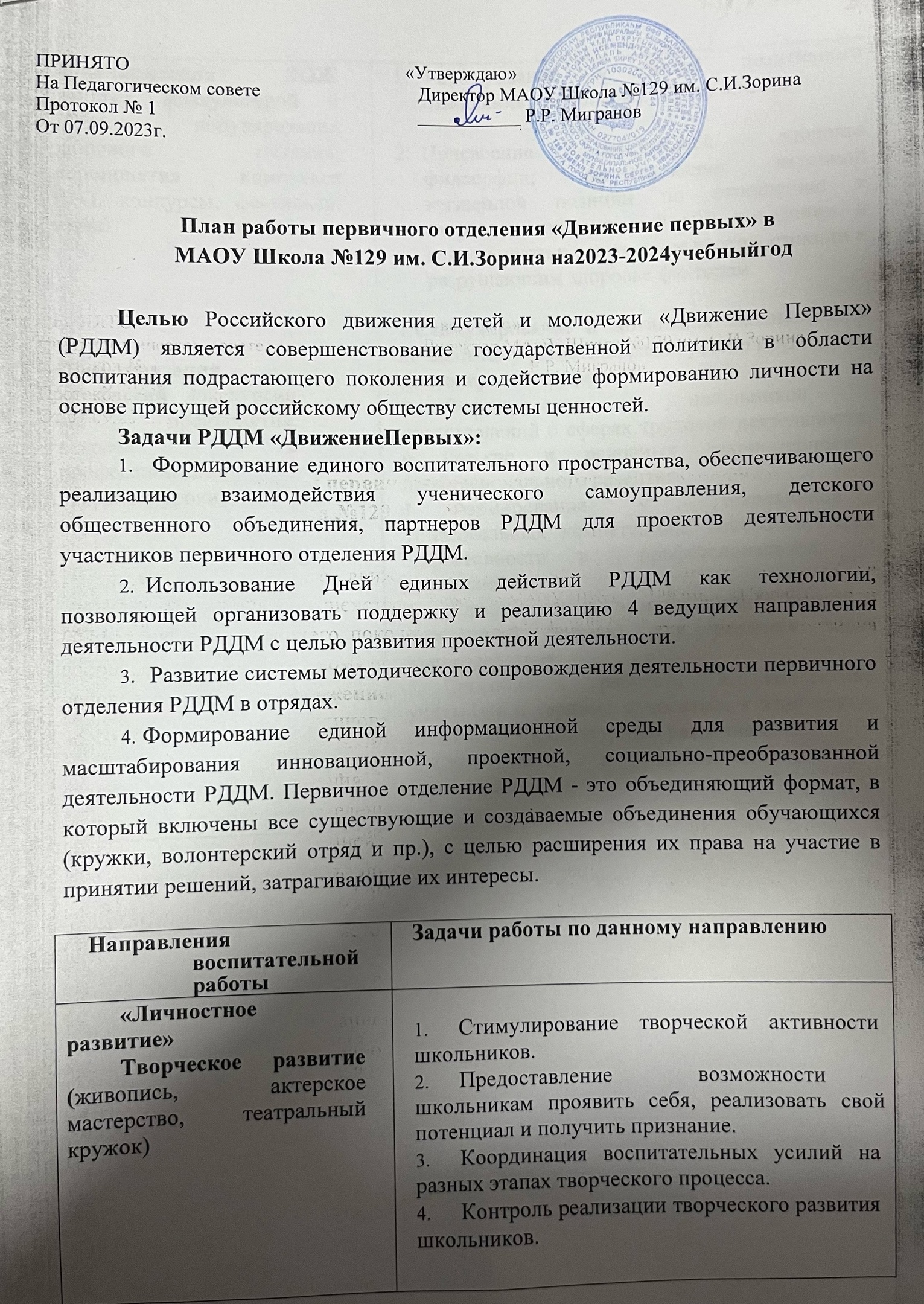 Календарь дней единых действий РДДМ «Движение Первых»Единый план образовательных мероприятий на 2023-2024 учебный годРеализуемые концепции на 2023/2024 учебный год в рамках плана:Сентябрь:1 сентября: День знаний;3 сентября: День окончания Второй мировой войны, День солидарности в борьбе с терроризмом;8 сентября: Международный день распространения грамотности.Октябрь:1 октября: Международный день пожилых людей; Международный день музыки; 4 октября: День защиты животных;5 октября: День учителя;25 октября: Международный день школьных библиотек; Третье воскресенье октября: День отца.Ноябрь:4 ноября: День народного единства8 ноября: День памяти погибших при исполнении служебных обязанностей сотрудников органов внутренних дел России;Последнее воскресенье ноября: День Матери;30 ноября: День Государственного герба Российской Федерации.Декабрь:3 декабря: День неизвестного солдата; Международный день инвалидов;5 декабря: День добровольца (волонтера) в России;9 декабря: День Героев Отечества;12 декабря: День Конституции Российской Федерации.Январь:25 января: День российского студенчества;27 января: День снятия блокады Ленинграда, День освобождения Красной армией крупнейшего «лагеря смерти» Аушвиц-Биркенау (Освенцима) – День памяти жертв  Холокоста.Февраль:2 февраля: День разгрома советскими войсками немецко-фашистских войск в Сталинградской битве;8 февраля: День российской науки;15 февраля: День памяти о россиянах, исполнявших служебный долг за пределами Отечества;21 февраля: Международный день родного языка; 23 февраля: День защитника Отечества.Март:8 марта: Международный женский день;18 марта: День воссоединения Крыма с Россией 27 марта: Всемирный день театра.Апрель:12 апреля: День космонавтики.Май:1 мая: Праздник Весны и Труда;9 мая: День Победы;19 мая: День детских общественных организаций России;24 мая: День славянской    письменности и культуры.Июнь:1 июня: День защиты детей; 6 июня: День русского языка;12 июня: День России; 22 июня: День памяти и скорби;27 июня: День молодежи.Июль:8 июля: День семьи, любви и верности.Август:12 августа: День физкультурника;22 августа: День Государственного флага Российской Федерации;27 августа: День российского кино.План работы первичного отделения РДДМ «Движение Первых»Популяризация ЗОЖ (занятия физкультурой и спортом, популяризация здорового питания, мероприятия комплекса ГТО, конкурсы, фестивали, игры)Популяризация профессий (экскурсии на предприятия, встречи с профессионалами, открытые уроки)Формирование у детей позитивного отношения к здоровому образу жизни;Присвоение созидающей здоровье философии; формирование активной жизненной позиции по отношению к здоровью, проявляющейся в поведении и деятельности и осознанном противостоянии разрушающим здоровье факторамСтимулирование и мотивация школьников к личностному развитию, расширению кругозора в многообразии профессий.Формирование	у	школьников представлений о сферах трудовой деятельности, о карьере и основных закономерностях профессионального развития.Формирование		у		школьников универсальных компетенций, способствующих эффективности	в		профессиональной деятельности:Способности к коммуникации (в устной и письменной формах) для решения задач взаимодействия;Способности работать в коллективе, учитывать и терпимо относиться к этническим, социальным и культурным различиям;Способности к самоорганизации и самообразованию.«Гражданская активность»добровольчество: экологическое, социальное, культурное,волонтеры Победы: сохранение историческое памяти о своей стране, семье, помощь ветеранам, благоустройство памятных мест,поисковые отряды и краеведение: культурно- историческое наследие, школьный музей, поисковые и краеведческие экспедицииСохранять и развивать исторически сложившиеся дружеские отношения народов России, сплачивать в едином федеративном государстве,	содействовать	развитию национальных культур и языков Российской Федерации;Способствовать формированию активной жизненной позиции школьников;Формировать у школьников осознанное ценностное отношение к истории своей страны, города, района, народа;Развивать у детей чувство патриотизма, национальной гордости за свою страну;Стимулировать социальную деятельность школьников, направленную на оказание посильной помощи нуждающимся категориям населения;Организовывать акции социальной направленности;Создавать условия для развития детской инициативы;Оказывать помощь учреждениям культуры в организации и проведении мероприятий;Оказывать помощь и содействие в проведении мероприятий экологическойнаправленности;10. Активизировать стремление школьников к организации деятельности в рамках работы поисковых отрядов.«Военно-патриотическое»организация мероприятий, координация работы отрядов первичногоотделения РДДМ, разработка планов работы,участие в оценке конкурсных работ (детское    жюри)Совместно с ответственными педагогами сформировать школьную систему нормативно- правового обеспечения деятельности в области военно-патриотического воспитания.Организовать работу военно- патриотического клуба на базе ОО и вовлечь в нее детей.Организовать профильные события, направленные на повышение интереса у детей к службе в силовых подразделениях, в том числе военных сборов, военно-спортивных игр, соревнований, акций;Организовать проведение образовательных программ - интерактивных игр, семинаров, мастер-классов, открытых лекториев, встреч с интересными людьми, Героями нашего государства и ветеранами;Обеспечить координацию военно- патриотической деятельности школы с общественными объединениями и государственными организациями в рамкахсоциального партнерства.«Информационно-медийное»создание школьных газет,работа с социальными сетями, подготовка информационного материала, дискуссионные площадки.Разработать и реализовать модели многофункциональной системы информационно- медийного взаимодействия участников РДДМ;Создать школьный медиа центр (ИМЦ) для реализации системы информационно-медийного взаимодействия участников РДДМ;Апробировать индикаторы и критерии оценки деятельности информационно-медийного  направления РДДМ;Создать систему взаимодействия с информационно-медийными партнерами.ДатаНазвание событияНаправление деятельности РДДМ1 сентябряДень знанийЛичностное развитие3 сентябряДень солидарности в борьбе с терроризмомГражданская активность30 сентябряВыборы в органы ученического самоуправленияобщеобразовательных   организацийГражданская активность1 октябряДень пожилых людейГражданская активность5 октябряДень учителяЛичностное развитие	4 ноября  День Народного     единстваГражданская активность20 ноября Всемирный день РебенкаГражданская активность	26 ноября            День МатериЛичностное развитие9 декабря     День Героев ОтечестваВоенно-патриотическое12 декабряДень Конституции РоссииГражданская активность23 февраляДень Защитника ОтечестваВоенно-патриотическоеПервое воскресенье  мартаМеждународный день детского  телевидения и радиовещанияИнформационно- медийное8 мартаМеждународныйженский     деньЛичностное развитие27 марта     Всемирный День театраЛичностное развитие3-яя неделя мартаЕдиный день профориентацииЛичностное развитие7 апреляВсемирный День здоровьяЛичностное развитие12 апреля      День космонавтикиГражданская активность1 мая     Праздник весны и трудаГражданская активность9 мая            День ПобедыВоенно-патриотическое1 июня       День защиты детейЛичностное развитие23 июняМеждународный ОлимпийскийденьЛичностное развитие27 июня	 День молодежиГражданская активность2 июля        День спортивного        журналистаИнформационно- медийное8 июляДень семьи, любви и верностиГражданская активность12 августаДень физкультурникаЛичностное развитие22 августаДень Государственного флагаРоссийской ФедерацииГражданская активностьМесяцДеятельностьОтветственныеСентябрьПодведение итогов работы в 2022-2023 уч.г, составление плана работы на 2023-2024 уч.год, проведение заседаний и утверждение актива РДДМ; участие в конкурсах и проектах от РДДМ.Советник директора по воспитанию, педагоги- организаторы, заместитель директора по ВРСентябрьРабота по плану РДДМ; участие в треках Орлята-России; участие в акции ко Дню знаний; участие	во Всероссийском фотофестивале; участие во Всероссийском конкурсе	 социального	промышленного дизайна «Контуры твоей уникальности»; Всероссийский проект «Хранители истории»;проект	«Школьная	классика»;	участие в конкурсах и проектах от РДДМ.Советник	директорапо воспитанию, педагоги- организаторы, актив первичного отделенияРДДМ, заместитель директора по ВР, классные руководителиОктябрьРабота по плану РДДМ; участие в треках Орлята-России; Всероссийский проект«Хранители истории»; Всероссийский проект«Школьная классика»; «Волонтеры науки»;«Вектор успеха»; участие в конкурсах и проектах от РДДМ.Советник	директорапо воспитанию, педагоги-организаторы, актив первичного отделенияРДДМ, заместитель	директора по ВР, классные руководителиНоябрьРабота по плану РДДМ; участие в треках Орлята-России; Всероссийский проект«Хранители истории»; «Волонтеры науки»; участие в акции ко дню матери; участие в конкурсах и проектах от РДДМ.Советник	директора по воспитанию, педагоги- организаторы,актив первичного	 отделенияРДДМ, заместитель директора	по ВР, классные руководителиДекабрьРабота по плану РДДМ; участие в треках Орлята-России; Всероссийский проект«Хранители истории»; «Волонтеры науки»;«Российский детский дед Мороз»; участие в конкурсах и проектах от РДДМ.Советник	директора по воспитанию, педагоги-организаторы, актив первичного отделенияРДДМ, заместитель директора	по ВР, классные руководителиЯнварьРабота по плану РДДМ; участие в треках Орлята-России; участие в конкурсах и проектах от РДДМ.Советник	директора по воспитанию, педагоги-организаторы, актив первичного отделенияРДДМ, заместитель директора	по ВР, классные руководителиФевральРабота по плану РДДМ; участие в треках Орлята-России; участие в конкурсах и проектах от РДДМ; участие в акции ко дню защитника Отечества.Советник	директора по воспитанию, педагоги- организаторы, актив первичного отделения РДДМ, заместитель директора	по ВР, классные руководителиМартРабота по плану РДДМ; участие в треках Орлята-России; участие в конкурсах и проектах от РДДМ; участие в акции ко Международному женскому дню.Советник	директора по воспитанию, педагоги-организаторы,		актив первичного отделенияРДДМ,	заместитель директора	по ВР, классные руководителиАпрельРабота по плану РДДМ; участие в треках Орлята-России; участие в конкурсах и проектах от РДДМ; участие в акции ко Дню смеха.Советник	директора по воспитанию, педагоги-организаторы, актив первичного отделения РДДМ, заместитель директора	по ВР, классные руководителиМайРабота по плану РДДМ; участие в треках Орлята-России; участие в конкурсах и проектах от РДДМ; участие в акции «Окна Победы», «Бессмертный полк», «Песни Победы».Советник	директора по воспитанию, педагоги-организаторы, актив первичного отделенияРДДМ, заместитель директора	по ВР, классные руководителиИюньРабота по плану РДДМ; участие в конкурсах и проектах от РДДМ; участие в треках Орлята- России; участие в конкурсе «Большая перемена»; «Акселератор»; «Марафон добрых дел»; подведение итогов работыпервичного отделения РДДМ, награждение самых активных участников.Советник	директора по воспитанию ,педагоги- организаторы,		актив первичного отделения РДДМ, заместитель директора	по ВР, классные руководители